Поздравляем юбиляров ноября 2021 года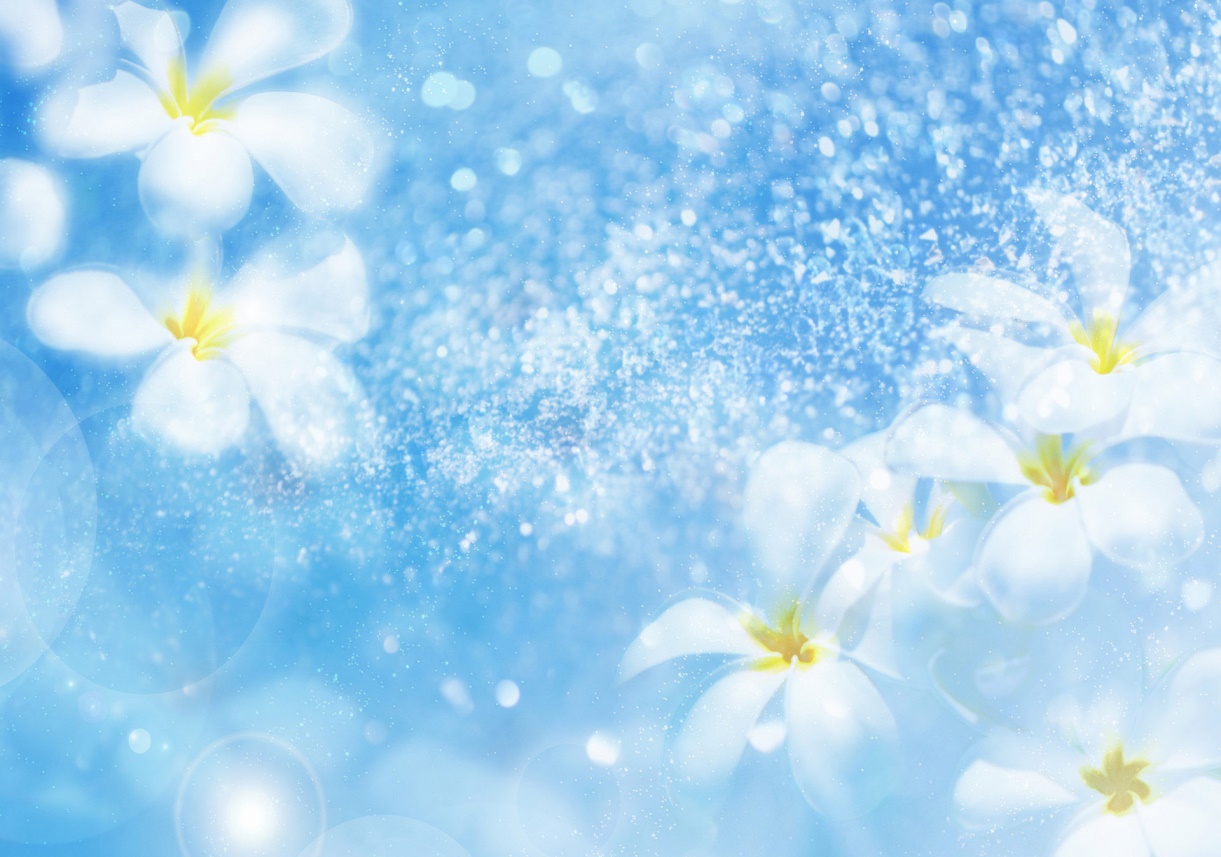 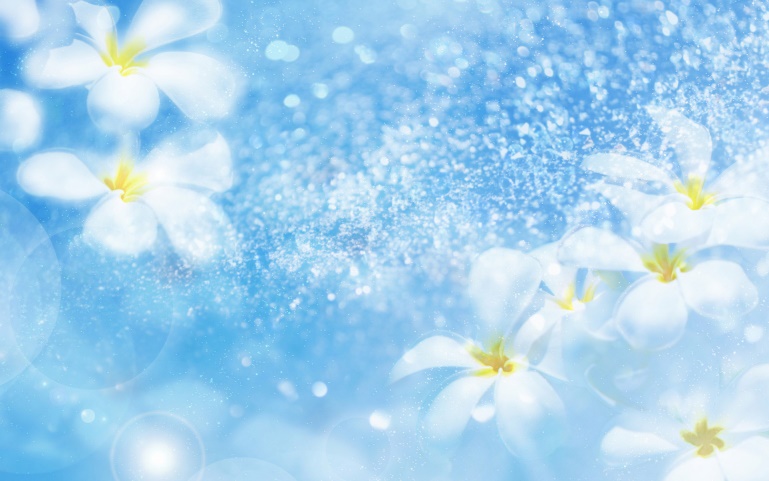 муниципального округа Северный70 ЛЕТАБРАМОВ ВЛАДИМИР АРТЕМЬЕВИЧАКУЛЬШИНА ТАТЬЯНА ВАСИЛЬЕВНААЛЕКСЕЕВ ГЕННАДИЙ БОРИСОВИЧАФАНАСЕНКО КОНСТАНТИН ЛЕОНИДОВИЧБЕЛЯЕВ ГЕННАДИЙ ИВАНОВИЧБЕЛЯЕВА ЗОЯ ВЛАДИМИРОВНАБЕССМЕРТНЫЙ ИВАН МИХАЙЛОВИЧБОБУРОВА ЕЛИЗАВЕТА НИКОЛАЕВНАБОРИСОВА ЕЛЕНА АНАТОЛЬЕВНАВЕРБА НИНА СЕРГЕЕВНАВИХРОВА МАРИЯ АЛЕКСАНДРОВНАДМИТРИЕВА НАТАЛЬЯ ВАСИЛЬЕВНАДУДИНА НАТАЛИЯ МИХАЙЛОВНАИВАНОВА ИРИНА ВАСИЛЬЕВНАИГРАЛОВ АЛЕКСАНДР ВАСИЛЬЕВИЧКАЙДАШ ТАТЬЯНА НИКОЛАЕВНАКАЛМЫКОВА ГАЛИНА МИХАЙЛОВНАКАШИНСКАЯ ИРИНА ГЕННАДЬЕВНАКЛИШЕВ ВИТАЛИЙ ИВАНОВИЧКОЛТУНОВА ВЕРА АЛЕКСАНДРОВНАКОСИНСКАЯ ОЛЬГА ИВАНОВНАКУЗОРА НАДЕЖДА ПЕТРОВНАЛЕОНТЬЕВ НИКОЛАЙ ГЕОРГИЕВИЧЛОПАТИНА ИРИНА ДМИТРИЕВНАМАРКОВА АННА АЛЕКСЕЕВНАМАРКОВА ИРИНА ЯКОВЛЕВНАМАЧЕХИНА ЛЮБОВЬ ГЕННАДЬЕВНАНИКИТИНА ВЕРА ВАСИЛЬЕВНАНИКИТИНА СВЕТЛАНА ЮРЬЕВНАПЕТРОВ ГЕННАДИЙ МИХАЙЛОВИЧПЕТУХОВ ВАЛЕРИЙ ВАСИЛЬЕВИЧПЛОТНИКОВА ТАТЬЯНА СЕРГЕЕВНАПРЯНИК ТАТЬЯНА НИКОЛАЕВНАРАХМАТУЛЛИН РАВИЛЬ ГАБДУЛЛОВИЧРОДИНА ВЕРА АЛЕКСЕЕВНАРЫБАКОВА ТАТЬЯНА АЛЕКСЕЕВНАСАЛАМАТИН БОРИС ФЕДОРОВИЧСМИРНОВ ВЛАДИМИР ГРИГОРЬЕВИЧСМИРНОВА ПОЛИНА ИВАНОВНАСОЛОВЬЕВА ЛЮДМИЛА ГЕННАДЬЕВНАСУСЛОВА ЛАРИСА АНАТОЛЬЕВНАСЫРЫЦЯ МИХАИЛ ИВАНОВИЧТАРАСОВА НАДЕЖДА ВАСИЛЬЕВНАТИТОВА РОЗАЛИЯ ЕФИМОВНАУШАЧЕВА ИРИНА АНАТОЛЬЕВНАХЛЕБНИКОВ ВЛАДИМИР КАРПОВИЧХЛЫНОВА ОЛЬГА НИКОЛАЕВНАШИРЯЕВ ЮРИЙ ЯКОВЛЕВИЧШУШКОВ ВАЛЕРИЙ ИВАНОВИЧ75 ЛЕТБОЛЬШАКОВА ТАМАРА МИХАЙЛОВНАБУЯНОВА АВЛИНА ИЛЬИНИЧНАВЫСОЦКАЯ ЛАРИСА ГРИГОРЬЕВНАГЕНДРИКОВА ТАТЬЯНА ВЛАДИМИРОВНАГЛАЗОВА НИНА НИКОЛАЕВНАГРУЗДЕВ ВЛАДИМИР ВИКТОРОВИЧДАВЫСКИБА ВЕРА СЕМЕНОВНАДОЛОТОВ МИХАИЛ ПЕТРОВИЧЕГРИЩИН АНАТОЛИЙ СЕМЕНОВИЧЕФРЕМОВА ЗИНАИДА МИХАЙЛОВНАЗАРАЙСКАЯ ГАЛИНА ПЕТРОВНАЗАРАЙСКИЙ ВИКТОР МАТВЕЕВИЧИВАНОВА ЛЮДМИЛА НИКОЛАЕВНАИВАНОВА ТАМАРА НИКОЛАЕВНАИВАНЧЕНКО РОСТИСЛАВ ЛЕОНИДОВИЧКАЛИНИН АЛЕКСЕЙ ВАСИЛЬЕВИЧКАЛУГИНА РИТА ЮДОВНАКВАСНИКОВА ГАЛИНА САВЕЛЬЕВНАКОЛЬЦОВА ЗИНАИДА АНАТОЛЬЕВНАКОЛЯНКОВСКАЯ ЛЮДМИЛА ВАСИЛЬЕВНАКОПЦОВА НАТАЛЬЯ СЕРГЕЕВНАКОРДУБАЙЛО АНТОНИНА НИКОЛАЕВНАКУЗНЕЦОВА ЛЮДМИЛА ДМИТРИЕВНАЛОРЕНЦСОН ЛЮДМИЛА ИГОРЕВНАМАЛЫШЕВА ЛЮДМИЛА АЛЕКСАНДРОВНАМАТВЕЕВ СЕРГЕЙ ЛЬВОВИЧМЕРКУЛОВ ЮРИЙ НИКОЛАЕВИЧМИХАЙЛОВ ВЛАДИМИР НИКОЛАЕВИЧПЕРОВА ЕЛЕНА ГРИГОРЬЕВНАПЕТРОВА ТАМАРА НИКОЛАЕВНАРУКША НАДЕЖДА ИВАНОВНАСЕРГЕЕВ ЮРИЙ ИГОРЕВИЧСИНКЕВИЧ НАТАЛИЯ ИВАНОВНАСОРОКИНА ВЕРА ТИМОФЕЕВНАСУВОРОВ ВЛАДИМИР АЛЕКСЕЕВИЧТРАВНИКОВ ВАЛЕНТИН ФЕДОРОВИЧУШАКОВА ГАЛИНА ВАСИЛЬЕВНАФЕДОРОВА ВАЛЕНТИНА АЛЕКСЕЕВНАХУСНУТДИНОВА ГЮЛЬЖИХАН ХАЛИМОВНАШЕВЕЛИН ВАЛЕРИЙ ПАВЛОВИЧШЕВЧЕНКО АНАТОЛИЙ ВЛАДИМИРОВИЧ80 ЛЕТАБРАМОВА ТАТЬЯНА ВАСИЛЬЕВНААНТИПОВА АЛЛА ЛЕОНИДОВНААШИТОК НИНА ИВАНОВНАБАРАБАНОВ ДМИТРИЙ КОНСТАНТИНОВИЧБАРЫГИНА АЛЕВТИНА АЛЕКСЕЕВНАГАВРИЛОВ ВИКТОР ФЕДОРОВИЧДРУЖИНИНА АНТОНИНА БОРИСОВНАИВАНОВА ГАЛИНА СЕРГЕЕВНАИВАНЦЕВИЧ НАТАЛИЯ ВЯЧЕСЛАВОВНАКАЗУРОВА НИНА ВАСИЛЬЕВНАКОЗЛОВА НАДЕЖДА ФЕДОРОВНАКОСОЛАПОВА ГАЛИНА МИХАЙЛОВНАКУДРЯВЦЕВА АНАСТАСИЯ АЛЕКСАНДРОВНАКУНИНА ГАЛИНА АЛЕКСАНДРОВНАМАТВЕЕВА ГАЛИНА СЕРГЕЕВНАМИХАЙЛОВА СВЕТЛАНА ДМИТРИЕВНАПАРФИНОВИЧ ВАЛЕНТИНА СЕРГЕЕВНАПЕТРОВСКИЙ ГЕННАДИЙ БОРИСОВИЧРАБОТА ЭДУАРД НИКОЛАЕВИЧСМИРНОВ ВИКТОР ФЕДОРОВИЧЧЕРНОМЫЗ ОЛЬГА ИВАНОВНАШАРОВА АЛЕКСАНДРА ЕВДОКИМОВНАШИРОКОВ СЕРГЕЙ ПАВЛОВИЧ85 ЛЕТГРИШКОВА АЛЕКСАНДРА СЕМЕНОВНАГУМЕННИК СОЛОМОН БОРИСОВИЧДОЛГИЙ МИХАИЛ ВАСИЛЬЕВИЧЕРЕМЕНКО ЛИДИЯ АЛЕКСАНДРОВНАИВАНОВ МИХАИЛ ФЕДОРОВИЧКУЗЬМИНА ЛИДИЯ АЛЕКСЕЕВНАЛУЗИНА ТАМАРА СЕМЕНОВНАСЕМЕНОВ РОБЕРТ МИХАЙЛОВИЧСЕМЕНОВА ЕКАТЕРИНА АЛЕКСАНДРОВНАСМИРНОВА ЛУИЗА НИКОЛАЕВНАТРЕПОВ ВЛАДИМИР АЛЕКСАНДРОВИЧФИЛИНА ГАЛИНА АЛЕКСАНДРОВНАФИЛИППОВА ВАЛЕНТИНА ВЛАДИМИРОВНАЧУЛКОВ АЛЬБЕРТ АНАТОЛЬЕВИЧЮН ЧУДЖЕ90 ЛЕТКАЛЕНОВА НАДЕЖДА СТЕПАНОВНАКОНДРАТЬЕВ АНАТОЛИЙ АЛЕКСАНДРОВИЧЛОБАНОВА ГАЛИНА СЕРГЕЕВНАСОКОЛОВА ЕВГЕНИЯ ВАСИЛЬЕВНА95 ЛЕТНАВОЛОКИНА НИНА ВАСИЛЬЕВНАРЕЙНШ АНАСТАСИЯ ИВАНОВНА100 ЛЕТБАРЕНБЕРГ ПОЛИНА БОРИСОВНА